Imię nazwisko1, Imię nazwisko2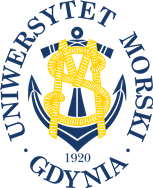 1Katedra  ……, Wydział / Instytut / Kolegium…….., Uczelnia ……., e-mail: …..2Katedra  ……, Wydział / Instytut / Kolegium…….., Uczelnia ……., e-mail: …tytuł streszczeniaStreszczenieTekst tekst tekst tekst tekst tekst tekst tekst tekst tekst tekst tekst tekst tekst tekst tekst tekst tekst tekst tekst tekst tekst tekst tekst tekst tekst tekst tekst tekst tekst tekst tekst tekst tekst tekst tekst tekst tekst tekst tekst tekst tekst tekst tekst tekst tekst tekst tekst tekst tekst tekst tekst tekst tekst tekst tekst tekst tekst tekst tekst.Tekst tekst tekst tekst tekst tekst tekst tekst tekst tekst tekst tekst tekst tekst tekst tekst tekst tekst tekst tekst tekst tekst tekst tekst tekst tekst tekst tekst tekst tekst tekst tekst tekst tekst tekst tekst tekst tekst tekst tekst tekst tekst tekst tekst tekst tekst tekst tekst tekst tekst tekst tekst tekst tekst tekst tekst tekst tekst tekst tekst tekst tekst tekst tekst tekst tekst tekst tekst tekst tekst tekst tekst tekst tekst tekst tekst tekst tekst tekst tekst.Tekst tekst tekst tekst tekst tekst tekst tekst tekst tekst tekst tekst tekst tekst tekst tekst tekst tekst tekst tekst tekst tekst tekst tekst tekst tekst tekst tekst tekst tekst tekst tekst tekst tekst tekst tekst tekst tekst tekst tekst tekst tekst tekst tekst tekst tekst tekst tekst tekst tekst tekst tekst tekst tekst tekst tekst tekst tekst tekst tekst.Słowa kluczowe: tekst, tekst, tekst, tekst, tekst, tekst